Disney Emergency Amateur Radio Services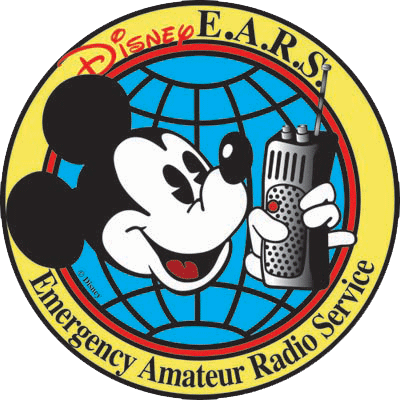 D. E. A. R. S.BOARD MEETING MINUTESPO Box 690905, Orlando, Florida 32869-0905  https://wd4wdw.orgType meeting: Board Meeting February 26, 2020Meeting Location: Disney’s All-Star Cast Services Building, Box Office conference roomAttendees:Call to order at 6:01pm by Andy MilluzziIntroductions were heldSecretary’s ReportMinutes from previous meeting made available on the club’s website, https://wd4wdw.orgThe secretary read a summary of the previous club meeting minutesPrevious meeting minutes were accepted by the attendeesTreasurer's ReportThe club’s current balance is $10,090.18The withdrawal from SunTrust to BB&T cleared$231.00 was deposited from HamCation volunteering$59.00 was deposited from Brenda Davis$27.89 was deposited from Amazon Smile donationsA brief description of Amazon Smile was provided for new membersOld BusinessShack Antenna WorkThe club is still soliciting permits for a general contractor to provide the permitsThe actual antenna tower work may be subcontracted out by that contractorThe antenna tower is near a substationGoogle Maps was used to provide overview pictures of the locationWe would like to hold a Shack Workday on March 15th from 1pm-4pm.Resolve issues from fire inspectionClean up and organizeMarch meeting topicThe next general meeting will take place on March 11thMight reach out to ARRL’s Bob Inderbitzen (NQ1R) for a video callMight reach out to the Lea family and discuss youth on the airMight discuss weather topicsCould potentially do another antenna build if no speaker is availableBylaws ProposalsThe bylaws Article 4 to be amended to read: "The fiscal year starts on One (1) July and ends on Thirty (30) June."Carlos Fernandes (KC4FER) approved by emailNo other comments were brought forwardThe bylaws Article 3, Section 4 to be amended as follows:From: "Member-In -Good Standing. A Regular or Associate member who shall be certified by the club secretary as one who has attended one regular meeting or DEARS event during the previous 12 months is thus eligible to vote and hold elective or appointive office."To: "Member-In-Good Standing. A Regular or Associate member who shall be certified by the club secretary as one who has completed a "membership" or "continuing membership" form for the current fiscal year is thus eligible to vote and hold elective or appointive office. Members-In-Good Standing may complete the "continuing membership" form up to 30 days before or 30 days after the start of the fiscal year to maintain their membership. After the 30 day grace window has ended, a new "membership" form must be submitted."Ian suggested adding a time period, such as “must have attended a meeting or event in the last six months”Carlos Fernandes (KC4FER) suggested by email “Having the membership application updated every year makes perfect sense, even if it's just to keep contact information updated and current.  The only note I would make, is maybe define a retention period for the record keeping by the secretary.  I'm helping with website maintenance for another HAM club and they have archives all the way back to 2015 and it gets rather ungainly to maintain.”No other comments were brought forwardThe bylaws Article 3, Section 10 to be amended as follows:From: "Inactive Members. The DEARS executive officers shall be authorized to remove inactive members from the roster of DEARS membership at their discretion. An inactive member is defined as a member not in good standing who has not attended a club event or activity for a period of 18 months. Communications with a DEARS net shall be considered a DEARS activity."To: "Inactive Members. The DEARS executive officers shall be authorized to remove inactive members from the roster of DEARS membership at their discretion. An inactive member is defined as a member not in good standing who has not completed a "membership" or "continuing membership" form during for current fiscal year."Carlos Fernandes (KC4FER) approved by emailIan requested to know who an active member isNo other comments were brought forwardThe bylaws Article 6, Section 10 be added to read: "All club officers shall use club-provided email and cloud storage for all club business and documents."Carlos Fernandes (KC4FER) approved by emailIan asked if it should include the Trustee and WebmasterAndy suggested that it include all club officers and members acting in an official club capacityNo other comments were brought forwardThe bylaws Article 6, Section 8 to be amended as follows:From: "Duties of Secretary.  The secretary shall:Certify and keep at the principal office of the corporation the original, or a copy, of these bylaws as amended or otherwise altered to date.Keep at the principal office of DEARS or at such other place as the board may determine, a book of minutes of all meetings of the directors, and, if applicable, meetings of committees of directors and of members, recording therein the time and place of holding, whether regular or special, how called, how notice thereof was given, the names of those present or represented at the meeting, and the proceedings thereof.Ensure that the minutes of meetings of the corporation, any written consents approving action taken without a meeting, and any supporting documents pertaining to meetings, minutes, and consents shall be contemporaneously recorded in the corporate records of this corporation.“Contemporaneously” in this context means that the minutes, consents, and supporting documents shall be recorded in the records of this corporation by the later of (1) the next meeting of the board, committee, membership, or other body for which the minutes, consents, or supporting documents are being recorded, or (2) sixty (60) days after the date of the meeting or written consent.See that all notices are duly given in accordance with the provisions of these bylaws or as required by law.Be custodian of the records and of the seal of the corporation and affix the seal, as authorized by law or the provisions of these bylaws, to duly executed documents of the corporation.Keep at the principal office of DEARS a membership book containing the name and address of each and any members, and, in the case where any membership has been terminated, he or she shall record such fact in the membership book together with the date on which such membership ceased.Exhibit at all reasonable times to any director of the corporation, or to his or her agent or attorney, on request therefor, the bylaws, the membership book, and the minutes of the proceedings of the directors of the corporation.In general, perform all duties incident to the office of secretary and such other duties as may be required by law, by the articles of incorporation, or by these bylaws, or which may be assigned to him or her from time to time by the board of directors."To: "Duties of Secretary.  The secretary shall:Certify and keep at the principal office of the corporation the original, or a copy, of these bylaws as amended or otherwise altered to date.Keep at the principal office of DEARS or at such other place as the board may determine, a book of minutes of all meetings of the directors, and, if applicable, meetings of committees of directors and of members, recording therein the time and place of holding, whether regular or special, how called, how notice thereof was given, the names of those present or represented at the meeting, and the proceedings thereof.Ensure that the minutes of meetings of the corporation, any written consents approving action taken without a meeting, and any supporting documents pertaining to meetings, minutes, and consents shall be contemporaneously recorded in the corporate records of this corporation.“Contemporaneously” in this context means that the minutes, consents, and supporting documents shall be recorded in the records of this corporation by the later of (1) the next meeting of the board, committee, membership, or other body for which the minutes, consents, or supporting documents are being recorded, or (2) sixty (60) days after the date of the meeting or written consent.See that all notices are duly given in accordance with the provisions of these bylaws or as required by law.Be custodian of the records and of the seal of the corporation and affix the seal, as authorized by law or the provisions of these bylaws, to duly executed documents of the corporation.Maintain the digital copy of official club documents. Official club documents are defined as all documents held by the Secretary or surrendered by the membership to the Secretary by April 10th, 2020 at 12:00 am. Any documents not held by the Secretary after this date are considered non-binding.Keep at the principal office of DEARS a membership book containing the name and address of each and any members, and, in the case where any membership has been terminated, he or she shall record such fact in the membership book together with the date on which such membership ceased.Exhibit at all reasonable times to any director of the corporation, or to his or her agent or attorney, on request therefor, the bylaws, the membership book, and the minutes of the proceedings of the directors of the corporation.In general, perform all duties incident to the office of secretary and such other duties as may be required by law, by the articles of incorporation, or by these bylaws, or which may be assigned to him or her from time to time by the board of directors."Carlos Fernandes (KC4FER) approved by emailSteve Martin proposed allowing the keeping of electronic documents rather than requiring a physical copy at the “principle office of DEARS”No other comments were brought forwardAndy may propose that the Bylaws document supersede all other club documents such as the ConstitutionIan may propose that we get rid of the Constitution, leaving only the BylawsAngel – if we get rid of the Constitution then the Bylaws become the ConstitutionThere may be a proposal to make the Trustee position a Cast Member positionThere may be a proposal to require that a budget be created and ratified at a particular time of the yearThere may be a proposal to require an annual audit of club finances at a particular time of the yearThere may be a proposal to require club duesNew BusinessClub Officer Nominations and Elections PlanningAt the next meeting we will have the call for nominationsWe will have four officers and a Member at Large (who is not required to be a Cast Member)Kickoff Field Day PlanningRicardo Galarza has posted a good checklist on SlackAndy will see who is interested in assisting at the next meetingNeed to secure the field near Fire Station #4We might be able to borrow the Disney trailer that has the tower on itWe need to begin purchasing items soonIan to sticker/label the fans and other new items purchasedWe should attempt to make it easier for any future officers should they change in AprilAndy to pick up free tarp(s) from Harbor FreightWe should try for another organized competitive field day event this year and make it abundantly clear to the club membershipPotentially purchase an inverter generatorPotentially purchase the 10x20 screened-in tent that was budgeted forWe may want to rent the field in April or May to try out antennasHow many participants? We had 9 operators last yearAre we doing 24 hours?  YesAt least three shifts, if not moreFamily dinner? We can bring small propane grills but still need more coordination hereVE TestingAngel will assist with the VE test session at the next general meeting.All testing materials are in the club shack.  We can bring them to the next meeting.We need at least two more VE’s in addition to Angel in order to hold a testing sessionSean would typically list our testing dates on the ARRL websiteIan can provision an email alias for the VE Testing CoordinatorOpen DiscussionWe would like to switch to the new Outlook generic club email addresses at this timeIan will make the switch and flip the DNS records accordinglyClub officers should begin using the new emails going forwardClosure - 7:28pmSteve MartinIan WardAndy MilluzziAngel HernandezDavid VenableKatie VenablePenni Nichols